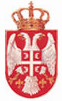 Република СрбијаАутономна покрајина ВојводинаОпштина ВрбасОПШТИНСКО ВЕЋЕБрој: 06- 4- 98/2022-III/ 02Дана:  22.  марта 2022. годинеВРБАС	На основу члана 88., 89., 90. став 1. тачка 5. и члана 92. Статута општине Врбас („Службени лист општине Врбас“, број 26/2018) и члана 2., 3. и 19. Одлуке о организовању и спровођењу јавне расправе у поступку доношења прописа и других општих аката из надлежности Скупштине општине („Службени лист општине Врбас“, број 6/2019 и 25/2019), Општинско веће општине Врбас расписујеЈАВНИ ПОЗИВ ЗА УЧЕШЋЕ У ЈАВНОЈ РАСПРАВИ И ПРОГРАМ СПРОВОЂЕЊА ЈАВНЕ РАСПРАВЕПредмет јавне расправе је Нацрт одлуке о промени Статута општине Врбас.Јавна расправа ће трајати у периоду од 05. априла 2022. године до 20. априла 2022. године.Дана 19. априла 2021. године одржаће се округли сто на коме ће се презентовати Нацрт одлуке о промени Статута општине Врбас, у периоду  од 13:00 до 15:00 часова, у згради Општинске управе Врбас, I спрат , соба број 5 (мала сала), ул. Маршала Тита број 89, Врбас. На презентацији ће бити присутни чланови Комисије за израду Нацрта одлуке о промени Статута.Предлоге, примедбе и сугестије грађани могу доставити у писаном облику на адресу: Општинска управа Врбас, 21460 Врбас, ул. Маршала Тита број 89 за Општинско веће или у електронском облику на емаил: sluzbaov@vrbas.net.Саставни део овог позива је Нацрт одлуке о промени Статута, која ће бити објављена на званичној интернет презентацији општине Врбас www.vrbas.net и на огласној табли Скупштине општине Врбас.Након спроведене јавне расправе  Комисија за израду Нацрта одлуке о промени Статута, сачиниће извештај о јавној расправи.Председник Општинског већа,Предраг Ројевић, с.р.                                                                                            _____________________